Busy Bees Maths Home Learning Grid 5 Monday 18th May to Friday 29th May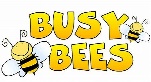 Below is a breakdown of structured online support for teaching and learning in Maths and opportunities for more informal learning in Maths. It is important that you choose the right approach that suits your family situation. Please feel free to do them in your blue Numeracy books which have been sent home. Remember there are still lots of activities and website links on the previous grids that you may still wish to use. Learning covered in Autumn and Spring term at schoolPlease see below the learning that has already taken place this year. Year 3 and Year 4Place valueReading, writing, ordering, comparing and understanding place value for 3( Yr3 ) and 4 (Yr 4) digit numbersFind 10 or 100 more or less than a given number. Find 1000 more or less than a given number. Count from 0 in multiples of 50 and 100 . Count in multiples of 25 and 1000   Count backwards through zero to include negative numbers. Round any number to the nearest 10, 100 or 1000 Read Roman numerals to 100 (I to C) and know that over time, the numeral system changed to include the concept of zero and place value. Addition and subtractionAdd and subtract numbers mentally, including: a three digit number and ones; a three-digit number and tens; a three digit number and hundreds. Add and subtract numbers with up to three digits, using formal written methods of columnar addition and subtraction. Add and subtract numbers with up to 4 digits using the formal written methods of columnar addition and subtraction where appropriate. Estimate the answer to a calculation and use inverse operations to check answers. Estimate and use inverse operations to check answers to a calculation. Multiplication and divisionCount from 0 in multiples of 4 and 8. Count in multiples of 6, 7 and 9 Recall and use multiplication and division facts for the 3, 4 and 8 multiplication tables. Recall and use multiplication and division facts for multiplication tables up to 12 × 12. Including multiplying and dividing by 0 and 1 and multiplying 3 one digit numbers together. Multiply two digit and three digit numbers by a one digit number using formal written layout. Dividing two digit number by one digit using part whole method and moving on to short divisionRecognise and use factor pairs and commutativity in mental calculations.Solving problems involving place value, addition, subtraction, multiplication and division. Year 3 – one step. Year 4 – two step.Fractions*Recognise and use fractions as numbers: unit fractions and non-unit fractions with small denominators. Compare and order unit fractions, and fractions with the same denominators. Recognise and show, using diagrams, equivalent fractions with small denominators. Recognise and show, using diagrams, families of common equivalent fractions. *Please note that we didn’t complete this unit of work due to closing school.Learning covered in Autumn and Spring term at schoolPlease see below the learning that has already taken place this year. Year 3 and Year 4Place valueReading, writing, ordering, comparing and understanding place value for 3( Yr3 ) and 4 (Yr 4) digit numbersFind 10 or 100 more or less than a given number. Find 1000 more or less than a given number. Count from 0 in multiples of 50 and 100 . Count in multiples of 25 and 1000   Count backwards through zero to include negative numbers. Round any number to the nearest 10, 100 or 1000 Read Roman numerals to 100 (I to C) and know that over time, the numeral system changed to include the concept of zero and place value. Addition and subtractionAdd and subtract numbers mentally, including: a three digit number and ones; a three-digit number and tens; a three digit number and hundreds. Add and subtract numbers with up to three digits, using formal written methods of columnar addition and subtraction. Add and subtract numbers with up to 4 digits using the formal written methods of columnar addition and subtraction where appropriate. Estimate the answer to a calculation and use inverse operations to check answers. Estimate and use inverse operations to check answers to a calculation. Multiplication and divisionCount from 0 in multiples of 4 and 8. Count in multiples of 6, 7 and 9 Recall and use multiplication and division facts for the 3, 4 and 8 multiplication tables. Recall and use multiplication and division facts for multiplication tables up to 12 × 12. Including multiplying and dividing by 0 and 1 and multiplying 3 one digit numbers together. Multiply two digit and three digit numbers by a one digit number using formal written layout. Dividing two digit number by one digit using part whole method and moving on to short divisionRecognise and use factor pairs and commutativity in mental calculations.Solving problems involving place value, addition, subtraction, multiplication and division. Year 3 – one step. Year 4 – two step.Fractions*Recognise and use fractions as numbers: unit fractions and non-unit fractions with small denominators. Compare and order unit fractions, and fractions with the same denominators. Recognise and show, using diagrams, equivalent fractions with small denominators. Recognise and show, using diagrams, families of common equivalent fractions. *Please note that we didn’t complete this unit of work due to closing school.Learning covered in Autumn and Spring term at schoolPlease see below the learning that has already taken place this year. Year 3 and Year 4Place valueReading, writing, ordering, comparing and understanding place value for 3( Yr3 ) and 4 (Yr 4) digit numbersFind 10 or 100 more or less than a given number. Find 1000 more or less than a given number. Count from 0 in multiples of 50 and 100 . Count in multiples of 25 and 1000   Count backwards through zero to include negative numbers. Round any number to the nearest 10, 100 or 1000 Read Roman numerals to 100 (I to C) and know that over time, the numeral system changed to include the concept of zero and place value. Addition and subtractionAdd and subtract numbers mentally, including: a three digit number and ones; a three-digit number and tens; a three digit number and hundreds. Add and subtract numbers with up to three digits, using formal written methods of columnar addition and subtraction. Add and subtract numbers with up to 4 digits using the formal written methods of columnar addition and subtraction where appropriate. Estimate the answer to a calculation and use inverse operations to check answers. Estimate and use inverse operations to check answers to a calculation. Multiplication and divisionCount from 0 in multiples of 4 and 8. Count in multiples of 6, 7 and 9 Recall and use multiplication and division facts for the 3, 4 and 8 multiplication tables. Recall and use multiplication and division facts for multiplication tables up to 12 × 12. Including multiplying and dividing by 0 and 1 and multiplying 3 one digit numbers together. Multiply two digit and three digit numbers by a one digit number using formal written layout. Dividing two digit number by one digit using part whole method and moving on to short divisionRecognise and use factor pairs and commutativity in mental calculations.Solving problems involving place value, addition, subtraction, multiplication and division. Year 3 – one step. Year 4 – two step.Fractions*Recognise and use fractions as numbers: unit fractions and non-unit fractions with small denominators. Compare and order unit fractions, and fractions with the same denominators. Recognise and show, using diagrams, equivalent fractions with small denominators. Recognise and show, using diagrams, families of common equivalent fractions. *Please note that we didn’t complete this unit of work due to closing school.Learning covered in Autumn and Spring term at schoolPlease see below the learning that has already taken place this year. Year 3 and Year 4Place valueReading, writing, ordering, comparing and understanding place value for 3( Yr3 ) and 4 (Yr 4) digit numbersFind 10 or 100 more or less than a given number. Find 1000 more or less than a given number. Count from 0 in multiples of 50 and 100 . Count in multiples of 25 and 1000   Count backwards through zero to include negative numbers. Round any number to the nearest 10, 100 or 1000 Read Roman numerals to 100 (I to C) and know that over time, the numeral system changed to include the concept of zero and place value. Addition and subtractionAdd and subtract numbers mentally, including: a three digit number and ones; a three-digit number and tens; a three digit number and hundreds. Add and subtract numbers with up to three digits, using formal written methods of columnar addition and subtraction. Add and subtract numbers with up to 4 digits using the formal written methods of columnar addition and subtraction where appropriate. Estimate the answer to a calculation and use inverse operations to check answers. Estimate and use inverse operations to check answers to a calculation. Multiplication and divisionCount from 0 in multiples of 4 and 8. Count in multiples of 6, 7 and 9 Recall and use multiplication and division facts for the 3, 4 and 8 multiplication tables. Recall and use multiplication and division facts for multiplication tables up to 12 × 12. Including multiplying and dividing by 0 and 1 and multiplying 3 one digit numbers together. Multiply two digit and three digit numbers by a one digit number using formal written layout. Dividing two digit number by one digit using part whole method and moving on to short divisionRecognise and use factor pairs and commutativity in mental calculations.Solving problems involving place value, addition, subtraction, multiplication and division. Year 3 – one step. Year 4 – two step.Fractions*Recognise and use fractions as numbers: unit fractions and non-unit fractions with small denominators. Compare and order unit fractions, and fractions with the same denominators. Recognise and show, using diagrams, equivalent fractions with small denominators. Recognise and show, using diagrams, families of common equivalent fractions. *Please note that we didn’t complete this unit of work due to closing school.Learning covered in Autumn and Spring term at schoolPlease see below the learning that has already taken place this year. Year 3 and Year 4Place valueReading, writing, ordering, comparing and understanding place value for 3( Yr3 ) and 4 (Yr 4) digit numbersFind 10 or 100 more or less than a given number. Find 1000 more or less than a given number. Count from 0 in multiples of 50 and 100 . Count in multiples of 25 and 1000   Count backwards through zero to include negative numbers. Round any number to the nearest 10, 100 or 1000 Read Roman numerals to 100 (I to C) and know that over time, the numeral system changed to include the concept of zero and place value. Addition and subtractionAdd and subtract numbers mentally, including: a three digit number and ones; a three-digit number and tens; a three digit number and hundreds. Add and subtract numbers with up to three digits, using formal written methods of columnar addition and subtraction. Add and subtract numbers with up to 4 digits using the formal written methods of columnar addition and subtraction where appropriate. Estimate the answer to a calculation and use inverse operations to check answers. Estimate and use inverse operations to check answers to a calculation. Multiplication and divisionCount from 0 in multiples of 4 and 8. Count in multiples of 6, 7 and 9 Recall and use multiplication and division facts for the 3, 4 and 8 multiplication tables. Recall and use multiplication and division facts for multiplication tables up to 12 × 12. Including multiplying and dividing by 0 and 1 and multiplying 3 one digit numbers together. Multiply two digit and three digit numbers by a one digit number using formal written layout. Dividing two digit number by one digit using part whole method and moving on to short divisionRecognise and use factor pairs and commutativity in mental calculations.Solving problems involving place value, addition, subtraction, multiplication and division. Year 3 – one step. Year 4 – two step.Fractions*Recognise and use fractions as numbers: unit fractions and non-unit fractions with small denominators. Compare and order unit fractions, and fractions with the same denominators. Recognise and show, using diagrams, equivalent fractions with small denominators. Recognise and show, using diagrams, families of common equivalent fractions. *Please note that we didn’t complete this unit of work due to closing school.Structured Online LearningStructured Online LearningStructured Online LearningStructured Online LearningStructured Online LearningHamilton Trust overviewIf you are wanting a more structured approach to learning, Hamilton Trust website gives daily one hour Numeracy lessons for you to download. Each download gives you revision and consolidation PowerPoints, together with differentiated options to support children’s learning. https://www.hamilton-trust.org.uk/blog/learning-home-packs/Year 3Week 5Day 1 – Compare 3-digit numbers and place on lines. Day 2 – Round 3-digit numbers to the nearest 10 and 100.  Day 3 – Find times a specified number of minutes later than a given time.  Day 4 – Calculate time intervals. Day 5 – Record results in a pictogram.Week 6Day 1 – Write and order amounts of money up to £10.Day 2 – Use place value to add and subtract pounds, 10ps and 1ps.Day 3 – Measuring length in centimetres and millimetres. Day 4 – Find the perimeter of rectangles and regular shapes. Day 5 – Calculate the perimeters of rectangles.Year 4Week 5Day 1 – Equivalent decimals (tenths) and fractions. Day 2 – Compare numbers with one decimal place.Day 3 – Add and subtract 0.1 and 1 to/from numbers with one decimal place. Day 4 – Identify 3-D shapes and describe them, including faces, vertices and edges. Day 5 – Sort 3-D shapes according to their properties.Week 6Day 1 – Explore the 7 times table. Day 2 – Find factors of 2-digit numbers. Day 3 – Plot co-ordinates and identify missing vertices of shapes. Day 4 – Translate shapes on the co-ordinate grid. Day 5 – Draw and translate polygons on the co-ordinate grid. Hamilton Trust overviewIf you are wanting a more structured approach to learning, Hamilton Trust website gives daily one hour Numeracy lessons for you to download. Each download gives you revision and consolidation PowerPoints, together with differentiated options to support children’s learning. https://www.hamilton-trust.org.uk/blog/learning-home-packs/Year 3Week 5Day 1 – Compare 3-digit numbers and place on lines. Day 2 – Round 3-digit numbers to the nearest 10 and 100.  Day 3 – Find times a specified number of minutes later than a given time.  Day 4 – Calculate time intervals. Day 5 – Record results in a pictogram.Week 6Day 1 – Write and order amounts of money up to £10.Day 2 – Use place value to add and subtract pounds, 10ps and 1ps.Day 3 – Measuring length in centimetres and millimetres. Day 4 – Find the perimeter of rectangles and regular shapes. Day 5 – Calculate the perimeters of rectangles.Year 4Week 5Day 1 – Equivalent decimals (tenths) and fractions. Day 2 – Compare numbers with one decimal place.Day 3 – Add and subtract 0.1 and 1 to/from numbers with one decimal place. Day 4 – Identify 3-D shapes and describe them, including faces, vertices and edges. Day 5 – Sort 3-D shapes according to their properties.Week 6Day 1 – Explore the 7 times table. Day 2 – Find factors of 2-digit numbers. Day 3 – Plot co-ordinates and identify missing vertices of shapes. Day 4 – Translate shapes on the co-ordinate grid. Day 5 – Draw and translate polygons on the co-ordinate grid. Hamilton Trust overviewIf you are wanting a more structured approach to learning, Hamilton Trust website gives daily one hour Numeracy lessons for you to download. Each download gives you revision and consolidation PowerPoints, together with differentiated options to support children’s learning. https://www.hamilton-trust.org.uk/blog/learning-home-packs/Year 3Week 5Day 1 – Compare 3-digit numbers and place on lines. Day 2 – Round 3-digit numbers to the nearest 10 and 100.  Day 3 – Find times a specified number of minutes later than a given time.  Day 4 – Calculate time intervals. Day 5 – Record results in a pictogram.Week 6Day 1 – Write and order amounts of money up to £10.Day 2 – Use place value to add and subtract pounds, 10ps and 1ps.Day 3 – Measuring length in centimetres and millimetres. Day 4 – Find the perimeter of rectangles and regular shapes. Day 5 – Calculate the perimeters of rectangles.Year 4Week 5Day 1 – Equivalent decimals (tenths) and fractions. Day 2 – Compare numbers with one decimal place.Day 3 – Add and subtract 0.1 and 1 to/from numbers with one decimal place. Day 4 – Identify 3-D shapes and describe them, including faces, vertices and edges. Day 5 – Sort 3-D shapes according to their properties.Week 6Day 1 – Explore the 7 times table. Day 2 – Find factors of 2-digit numbers. Day 3 – Plot co-ordinates and identify missing vertices of shapes. Day 4 – Translate shapes on the co-ordinate grid. Day 5 – Draw and translate polygons on the co-ordinate grid. Other Structured Online Home Learning resourcesThere are many websites that provide structured online learning that you can follow and use to teach your child Maths at home. These include:Oak Academy - this includes online teacher presenting lessons, delivered by qualified teachers from across the country. There are a range of quizzes and activities that accompany the online videos.  https://www.thenational.academy/online-classroom/year-3/maths#subjects and https://www.thenational.academy/online-classroom/year-4/maths#subjectsWhite Rose Hub - this includes daily short video clips with explanations to teach an objective. The White Rose Maths Hub Home Learning site also provides great resources for those who enjoy problem solving and reasoning. https://whiterosemaths.com/homelearning/year-3/ and https://whiterosemaths.com/homelearning/year-4/BBC Daily Bitesize lessons - this includes a range of daily lessons for all areas of the curriculum and includes weekly Maths challenges. https://www.bbc.co.uk/bitesize/tags/zmyxxyc/year-3-and-p4-lessons/1 and https://www.bbc.co.uk/bitesize/tags/z63tt39/year-4-and-p5-lessons/1Other Structured Online Home Learning resourcesThere are many websites that provide structured online learning that you can follow and use to teach your child Maths at home. These include:Oak Academy - this includes online teacher presenting lessons, delivered by qualified teachers from across the country. There are a range of quizzes and activities that accompany the online videos.  https://www.thenational.academy/online-classroom/year-3/maths#subjects and https://www.thenational.academy/online-classroom/year-4/maths#subjectsWhite Rose Hub - this includes daily short video clips with explanations to teach an objective. The White Rose Maths Hub Home Learning site also provides great resources for those who enjoy problem solving and reasoning. https://whiterosemaths.com/homelearning/year-3/ and https://whiterosemaths.com/homelearning/year-4/BBC Daily Bitesize lessons - this includes a range of daily lessons for all areas of the curriculum and includes weekly Maths challenges. https://www.bbc.co.uk/bitesize/tags/zmyxxyc/year-3-and-p4-lessons/1 and https://www.bbc.co.uk/bitesize/tags/z63tt39/year-4-and-p5-lessons/1Informal Learning Opportunities and ChallengesInformal Learning Opportunities and ChallengesInformal Learning Opportunities and ChallengesInformal Learning Opportunities and ChallengesInformal Learning Opportunities and ChallengesBarnovember reasoningBrilliant Maths Reasoning problems produced daily every November (under the name of Barnovember). The first two each day are easier, the second two can be challenging. Enjoy and let me know if you get stuck on any! https://whiterosemaths.com/resources/classroom-resources/barvember/SumdogHave you logged on to Sum Dog yet? You must – the feedback I am getting is that it is brilliant! Practise your maths knowledge through lots of fun games. All log in details were sent via email. https://www.sumdog.com/user/sign_inMultiplication and Division FactsPractise your X tables on TTRockstars. Keep trying to improve your Sound check score or Studio time. Ultimate challenge – can you learn all your X tables in lockdown!!!Download a X table pack on Third Space Maths Hub Learning to help you practise it. Use the ideas that I sent home on email to help you learn them in a fun way.Multiplication and Division FactsPractise your X tables on TTRockstars. Keep trying to improve your Sound check score or Studio time. Ultimate challenge – can you learn all your X tables in lockdown!!!Download a X table pack on Third Space Maths Hub Learning to help you practise it. Use the ideas that I sent home on email to help you learn them in a fun way.The Maths FactorCarol Vorderman has a super, interactive maths website which you can use for free at the moment. https://www.themathsfactor.com/Written methodsSo how well do you know your written methods for addition, subtraction, multiplication and division. This is your chance to show how well you can remember and teach others at the same time. Become a ‘mini teacher’ and make a video that explains how to do these methods. Then upload it onto Tapestry. Remember in your home learning pack, you have a written methods reminder booklet to remind you of what we have learnt. Crazy Mathematical SongCan you make up a song or a rhyme to help you learn something in Maths e.g. your X table facts, measurement facts, names of shapes, multiplying by 10 and 100 etc…Click on this link to give you an example. Bar Chart ChallengeCan you create a bar chart to show how many of each activity you have completed this week whilst home learning e.g. Joe Wicks PEBike Ride Cosmic Yoga sessionRun Walk Can you write some questions about your bar chart for others to answer. https://www.theschoolrun.com/data-handlingBar Chart ChallengeCan you create a bar chart to show how many of each activity you have completed this week whilst home learning e.g. Joe Wicks PEBike Ride Cosmic Yoga sessionRun Walk Can you write some questions about your bar chart for others to answer. https://www.theschoolrun.com/data-handlingRoman NumeralsExplore the Roman Numeral activities that are in the ‘Roman Numeral shed’.  http://www.mathematicshed.com/roman-numeral-shed.html